浜松商工会議所 浜松地域新産業創出会議 宇宙航空技術利活用研究会 公開講演会　日本のものづくり、　航空機産業の今後の動向この度、宇宙航空技術利活用研究会(小粥勝好代表幹事)では公開講演会を開催いたします。　2017年になり、アメリカではトランプ政権が発足し今後の動向に注目が集まっています。日本では、中小企業の成長力強化のため、各政策が取り組まれている状況です。そのような中、世界に誇れる技術力を持つ我が国の「ものづくり」や今後成長が期待される「航空機産業」が今後どのようになっていくのか。また、業界参入にはどのようなポイントがあるのか等、全国の中小企業の「現場」を訪れるなど現場主義で経験豊富な政策研究大学院大学 名誉教授 橋本久義先生をお招きしてご講演いただきます。ぜひこの機会にご聴講ください。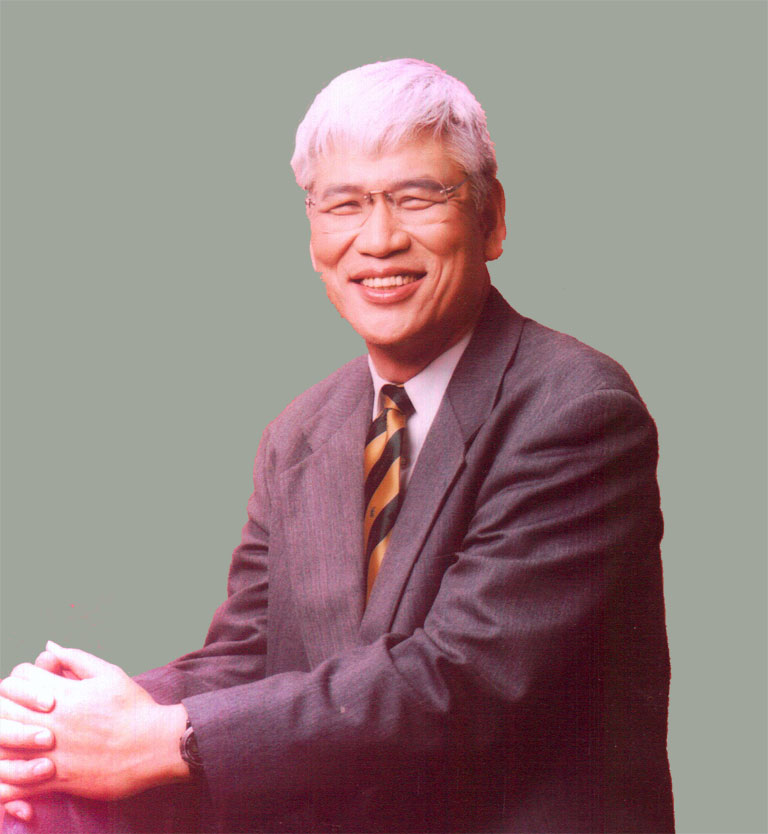 　FAX ０５３-４５９－３５３５　『日本のものづくり、　航空機産業の今後の動向』参加申込書（３/１７）　※ご記入いただいた内容は、当事業の参加者把握のために利用する他、事務連絡や関連事業の情報提供のために利用することがありますが、第三者に公開するものではありません。事業所名ＴＥＬ所在地ＦＡＸ参加者名（役職　　　      　）E-mail参加者名（役職　　　      　）情報交換会出席　　　・　　　欠席　　参加者名（役職　　　      　）E-mail参加者名（役職　　　      　）情報交換会出席　　　・　　　欠席　　